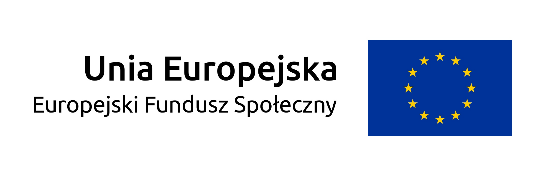 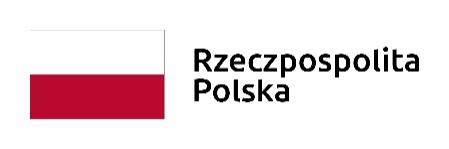 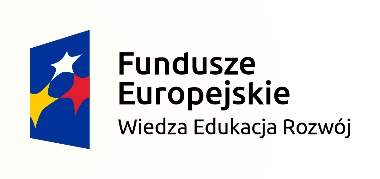 numer sprawy: OR-III.271.2.3.2023                                                                         Gorlice, 13.03.2023 r.Zamawiający:Miasto GorliceRynek 238-300 GorliceInformacja o wyborze najkorzystniejszej oferty,o wykonawcach którzy złożyli oferty wraz z punktacją przyznaną ofertomw postępowaniu o udzielenie zamówienia publicznego prowadzonym w trybie podstawowym zgodnie z art. 275 pkt 1 ustawy Pzp na wykonanie robót budowlanych w segmentach A i B Urzędu Miasta Gorlice w części nr 1 zamówienia (Dostosowanie Ratusza do potrzeb osób niepełnosprawnych w ramach zadania: Zapewnienie dostępności budynków UM w Gorlicach do potrzeb osób niepełnosprawnych) i w części nr 2 zamówienia (Remont pomieszczeń segmentów A i B Urzędu Miasta w Gorlicach)Część nr 1 zamówienia: Dostosowanie Ratusza do potrzeb osób niepełnosprawnych w ramach zadania: Zapewnienie dostępności budynków UM w Gorlicach do potrzeb osób niepełnosprawnych.1) Zamawiający – Miasto Gorlice zawiadamia, iż w postępowaniu o udzielenie zamówienia publicznego prowadzonym w trybie podstawowym zgodnie z art. 275 pkt 1 ustawy Pzp w części nr 1 zamówienia, jako najkorzystniejsza została wybrana oferta nr 1 tj. oferta wykonawcy: Krzysztof Więcek, Firma „WIMAL" Usługi Remontowo-Budowlane, ul. Kościuszki 24/19, 38-300 GorliceUzasadnienie faktyczne wyboru oferty:Ww. Wykonawca nie podlega wykluczeniu z ubiegania się o udzielenie zamówienia publicznego                   i spełnia warunki udziału w postępowaniu a złożona oferta spełnia wszystkie wymogi formalne                     i materialne wymagane w SWZ i nie podlega odrzuceniu.Uzasadnienie prawne wyboru oferty:Zgodnie z art. 239 ust. 1 ustawy z dnia 11 września 2019 roku Prawo zamówień publicznych (tj.: Dz.U. z 2022 r., poz. 1710 ze zm.) zamawiający wybiera najkorzystniejszą ofertę na podstawie kryteriów oceny ofert określonych w dokumentach zamówienia.2) Wykonawcy którzy złożyli oferty w ww. postępowaniu w części nr 1 zamówienia wraz z punktacją przyznaną ofertom w każdym kryterium oceny ofert i łączną punktacją: Część nr 2 zamówienia: Remont pomieszczeń segmentów A i B Urzędu Miasta w Gorlicach.1) Zamawiający – Miasto Gorlice zawiadamia, iż w postępowaniu o udzielenie zamówienia publicznego prowadzonym w trybie podstawowym zgodnie z art. 275 pkt 1 ustawy Pzp w części nr 2 zamówienia, jako najkorzystniejsza została wybrana oferta nr 1 tj. oferta wykonawcy: Krzysztof Więcek, Firma „WIMAL" Usługi Remontowo-Budowlane, ul. Kościuszki 24/19, 38-300 GorliceUzasadnienie faktyczne wyboru oferty:Ww. Wykonawca nie podlega wykluczeniu z ubiegania się o udzielenie zamówienia publicznego                   i spełnia warunki udziału w postępowaniu a złożona oferta spełnia wszystkie wymogi formalne                     i materialne wymagane w SWZ i nie podlega odrzuceniu.Uzasadnienie prawne wyboru oferty:Zgodnie z art. 239 ust. 1 ustawy z dnia 11 września 2019 roku Prawo zamówień publicznych (tj.: Dz.U. z 2022 r., poz. 1710 ze zm.) zamawiający wybiera najkorzystniejszą ofertę na podstawie kryteriów oceny ofert określonych w dokumentach zamówienia.2) Wykonawcy którzy złożyli oferty w ww. postępowaniu w części nr 2 zamówienia wraz z punktacją przyznaną ofertom w każdym kryterium oceny ofert i łączną punktacją:                                                                                                    ......................................................                                                                                                                           (podpis kierownika zamawiającego)K/o:1. strona internetowa prowadzonego postępowania – platforma zakupowa2. a/aSporządził: Marta Ziaja - inspektor, Wydział Organizacyjny, Dział Zamówień Publicznych, tel. 183551252              nr ofertynazwa i siedziba wykonawcycena oferty bruttoliczba punktów                w kryterium:cena - 60%liczba punktów w kryterium: okres gwarancji               - 40 %suma punktów1Krzysztof WięcekFirma „WIMAL" Usługi Remontowo-Budowlane ul. Kościuszki 24/1938-300 Gorlice479 034,57 zł6040100nr ofertynazwa i siedziba wykonawcycena oferty bruttoliczba punktów                w kryterium:cena - 60%liczba punktów w kryterium: okres gwarancji               - 40 %suma punktów1Krzysztof WięcekFirma „WIMAL" Usługi Remontowo-Budowlane ul. Kościuszki 24/1938-300 Gorlice743 719,50 zł6040100